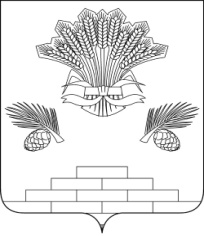 АДМИНИСТРАЦИЯ ЯШКИНСКОГО МУНИЦИПАЛЬНОГООКРУГАПОСТАНОВЛЕНИЕот «07»  февраля   2023г.  № 170-П Яшкинский муниципальный округО предварительном согласовании предоставления земельного участкаПугачеву Александру Евгеньевичу Рассмотрев заявление Пугачева Александра Евгеньевича о предварительном согласовании предоставления земельного участка в аренду от 15.12.2022, руководствуясь статьями 39.6, 39.14, 39.15, 39.18 Земельного кодекса Российской Федерации, Уставом Яшкинского муниципального округа, администрация Яшкинского муниципального округа постановляет: 1. Предварительно согласовать Пугачеву Александру Евгеньевичу, 24.09.1995 г.р., (паспорт 32 15  598988, выдан 20.10.2015 Отделом УФМС России по Кемеровской области в пгт. Яшкино, зарегистрирован по адресу: Кемеровская область, Яшкинский район, пгт. Яшкино, пер. Первомайский, д. № 42) земельный участок в кадастровом квартале 42:19:0302026, примерной площадью 550 кв.м., из категории земель «земли населенных пунктов», расположенный по адресу:  Кемеровская область, Яшкинский район, пгт Яшкино пер. Речной, южнее земельного участка с кадастровым номером 42:19:0302026:918 с видом разрешенного использования «для ведения личного подсобного хозяйства», территориальная зона «Ж 3 – Блокированной и усадебной жилой застройки». 2. Рекомендовать Пугачеву Александру Евгеньевичу обеспечить проведение работ по формированию участка в соответствии со схемой расположения земельного участка и постановке его на кадастровый учет в порядке, установленном Федеральным законом от 24.07.2007 № 221-ФЗ «О кадастровой деятельности». 3. Срок действия настоящего постановления о предварительном согласовании предоставления земельного участка составляет 2 (два) года со дня его подписания. 4. Контроль за исполнением настоящего постановления возложить на и.о. начальника МКУ «Управление имущественных отношений» - заместителя главы Яшкинского муниципального округа М.А. Коледенко. 5. Настоящее постановление вступает в силу с момента его подписания.Глава Яшкинского  муниципального округа                                        Е.М. Курапов